TRAINING CAMP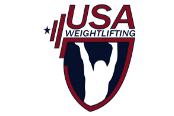 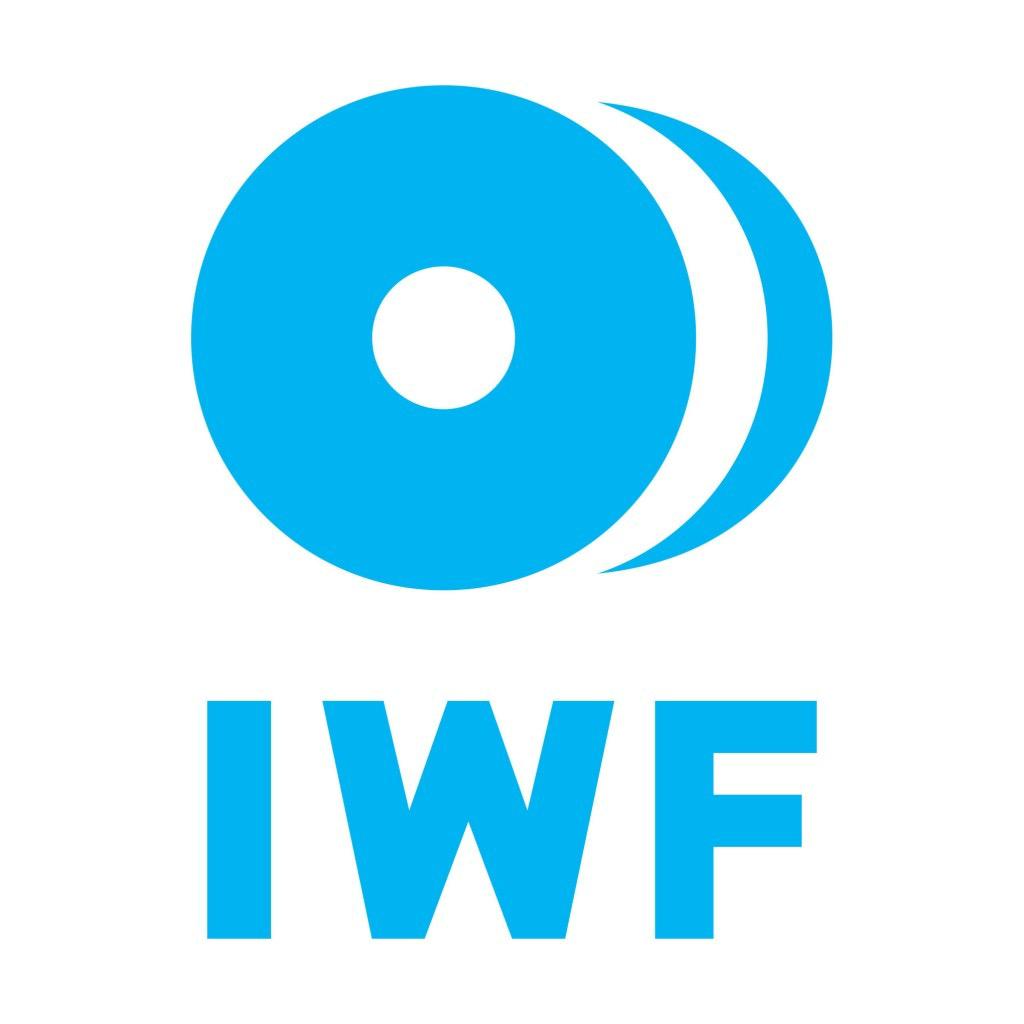 12 November – 23 November 2017 – Las Vegas, NV USA…………………………………………………………………………FINAL TRAINING CAMP ACCOMODATIONSFINAL INFORMATION AND PAYMENT DUE: 4 OCTOBER 2017WEIGHTLIFTING FEDERATION OF: _________________________________________________. Schedule:Arrive: 12 November 2017Training camp: 12 November 2017 – 23 November 2017GROUP Transfer to Anaheim: 24 November 2017Excalibur Hotel Las VegasMinimum stay is 12 nights and is available to a maximum of 7 teams. There will be 2 training sessions Monday/Wednesday/Friday and 1 training session Tuesday/Thursday/Saturday for 2 hours each.Flight Arrival Into Las Vegas (LAS)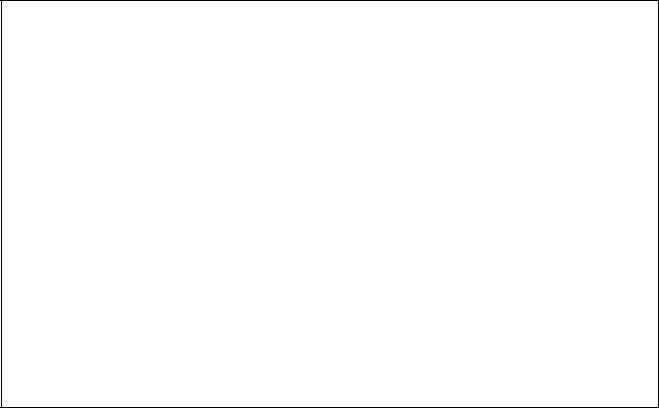 Date/Time: ………………………………………Airline & Flight Number:……………………………………………………….Total Number of People?..................If Applicable,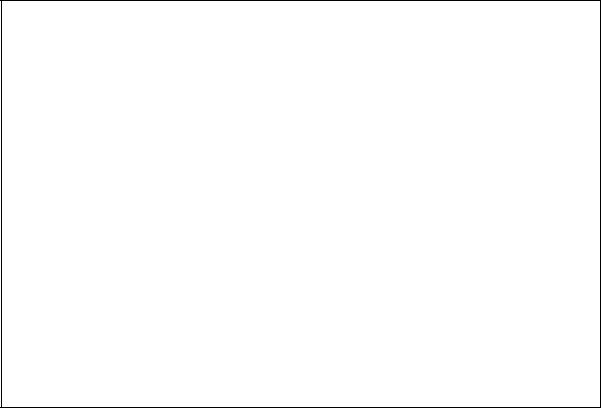 Flight Departure fromLas Vegas (LAS)Date/Time:………………………………………………………Airline & Flight Number:…………………………………………………….Total Number of People?..................-OR- Will team depart Las Vegas to IWF WorldChampionship on the Group Charter Bus on 24November? Y...... N…….Total Number of People riding Bus?..............Please Note: The costs for arrival or departure flights are not included in the package rates. The group charter bus on 24 November 2017 is included in the package offer.TRAINING CAMP12 November – 23 November 2017 – Las Vegas, NV USA…………………………………………………………………………President or General Secretary:Name: ___________________________Date:  ___________________________Signature_________________________This Form and payment must be returned by 4 OCTOBER 2017 to:Local Organizing CommitteeTel.: +19169396805, Fax: +19169396806Email: registration@2017wwcanaheim.comWebsite: http://www.teamusa.org/USA-Weightlifting/2017-IWF-WWC-AnaheimDATE: _______________________	DUPLICATE FORM AS NEEDEDTRAINING CAMP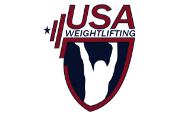 12 November – 23 November 2017 – Las Vegas, NV USA…………………………………………………………………………TRAINING CAMP12 November – 23 November 2017 – Las Vegas, NV USA…………………………………………………………………………Date# Single Rooms# Double RoomsAmount Due (USD)12-Nov-1713-Nov-1714-Nov-1715-Nov-1716-Nov-1717-Nov-1718-Nov-1719-Nov-1720-Nov-1721-Nov-1722-Nov-1723-Nov-17Check-InCheck-OutFull Flight ScheduleTraveling on Bus from TrainingFirst NameLast NameGenderAthlete (A), Coach (C),Check-InCheck-OutFull Flight ScheduleCamp to IWF WorldFirst NameLast NameGenderTrainer (T), Other (O)DateDateProvided (Y) or (N)Championships on Nov. 24? (Y)Trainer (T), Other (O)DateDateProvided (Y) or (N)Championships on Nov. 24? (Y)or (N)Primary Room #1Room #1Room #1Room #1Primary Room #2Room #2Room #2Room #2Primary Room #3Room #3Room #3Room #3Primary Room #4Room #4Room #4Room #4Primary Room #5Room #5Room #5Room #5Primary Room #6Room #6Room #6Room #6Check-InCheck-OutFull Flight ScheduleTraveling on Bus from TrainingFirst NameLast NameGenderAthlete (A), Coach (C),Check-InCheck-OutFull Flight ScheduleCamp to IWF WorldFirst NameLast NameGenderTrainer (T), Other (O)DateDateProvided (Y) or (N)Championships on Nov. 24? (Y)Trainer (T), Other (O)DateDateProvided (Y) or (N)Championships on Nov. 24? (Y)or (N)Primary Room #7Room #7Room #7Room #7Primary Room #8Room #8Room #8Room #8Primary Room #9Room #9Room #9Room #9Primary Room #10Room #10Room #10Room #10Primary Room #11Room #11Room #11Room #11Primary Room #12Room #12Room #12Room #12